PACKERLAND CONFERENCE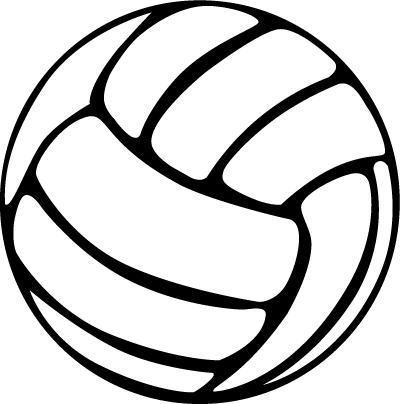 VOLLEYBALL STANDINGSOCTOBER 10, 2019 SCHOOL		WON		LOST		SEASON PTS	TOURNEY PTS	TOTAL PTSSouthern Door	    7		    0		     	14			0			14Oconto		    6		    1		     	12			0			12NEW Lutheran	    5		    2		     	10			0			10Algoma		    5 		    2		     	10			0			10Sturgeon Bay	    4		    4		     	8			0			8Peshtigo		    2		    5		     	4			0			4Gibraltar		    2		    5		     	4			0			4Kewaunee		    1		    6		    	2			0			2Sevastopol		    0		    7		    	0			0			0